Sabah BALTA ULAY, Lecturer  14 / 01 / 2018 								             Signature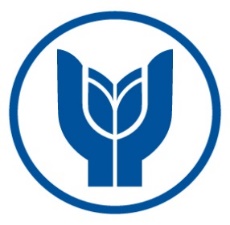 YAŞAR UNIVERSITYSchool of Applied Sciences Department of Tourism GuidanceTGUI 3019 Ticketing Tariffs CourseStudent Evaluation and Grading FormYAŞAR UNIVERSITYSchool of Applied Sciences Department of Tourism GuidanceTGUI 3019 Ticketing Tariffs CourseStudent Evaluation and Grading FormYAŞAR UNIVERSITYSchool of Applied Sciences Department of Tourism GuidanceTGUI 3019 Ticketing Tariffs CourseStudent Evaluation and Grading FormYAŞAR UNIVERSITYSchool of Applied Sciences Department of Tourism GuidanceTGUI 3019 Ticketing Tariffs CourseStudent Evaluation and Grading FormYAŞAR UNIVERSITYSchool of Applied Sciences Department of Tourism GuidanceTGUI 3019 Ticketing Tariffs CourseStudent Evaluation and Grading FormSTUDENT IN-TERM STUDIES ASSESSMENT (For Mid-Term Exam)STUDENT IN-TERM STUDIES ASSESSMENT (For Mid-Term Exam)STUDENT IN-TERM STUDIES ASSESSMENT (For Mid-Term Exam)STUDENT IN-TERM STUDIES ASSESSMENT (For Mid-Term Exam)STUDENT IN-TERM STUDIES ASSESSMENT (For Mid-Term Exam)Student Name & NumberName of InstructorSabah BALTA ULAYSabah BALTA ULAYSabah BALTA ULAYSabah BALTA ULAYAssessment for In-Term assignments and quizzesAssessment for In-Term assignments and quizzesAssessment for In-Term assignments and quizzesAssessment for In-Term assignments and quizzesAssessment for In-Term assignments and quizzesIn-Term Studies & AssignmentsIn-Term Studies & AssignmentsWeightScoreScore as %Student participation to classesStudent participation to classes30 %Quizzes givenQuizzes given40 %In-class assignments and case studiesIn-class assignments and case studies30 %TOTALTOTAL100%FINAL GRADE FOR In-Term Studies